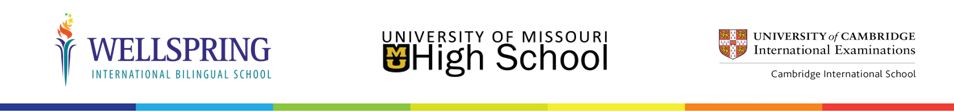 ĐỀ THI TUYỂN SINH VÀO LỚP 10 THPTNĂM HỌC 2020 – 2021Môn học: ToánThời gian làm bài thi: 120 phút(Đề thi có 02 trang, học sinh làm bài vào giấy thi)Bài I (2,0 điểm). 1) Tính giá trị của biểu thức A khi 3) Tìm các giá trị của x để biểu thức C đạt giá trị nhỏ nhất.Bài II (2,5 điểm). Giải bài toán sau bằng cách lập phương trình hoặc hệ phương trình:Một phòng họp có 320 ghế ngồi (loại ghế một người ngồi) được xếp thành nhiều hàng ghế và số lượng ghế ở mỗi hàng là như nhau. Người ta tổ chức một buổi hội thảo dành cho 429 người tại phòng họp đó nên phải xếp thêm 1 hàng ghế và mỗi hàng ghế phải xếp nhiều hơn số lượng ban đầu 3 ghế. Hỏi lúc đầu phòng họp có bao nhiêu hàng ghế và mỗi hàng ghế có bao nhiêu ghế?Bài III (2,0 điểm). Giải hệ phương trình:Cho parabol (P):  và đường thẳng (d): trong mặt phẳng tọa độ Oxy.Tìm giá trị của m để parabol (P) cắt đường thẳng (d) tại hai điểm phân biệt.Gọi x1 và x2 là hoành độ giao điểm của parabol (P) và đường thẳng (d). Tìm giá trị của m sao cho |x1| = 2|x2|.Bài IV (3,0 điểm). Cho đường tròn (O; R) và đường thẳng d tiếp xúc với đường tròn (O) tại A. Lấy điểm M bất kì trên đường thẳng d (M khác A). Qua điểm M kẻ tiếp tuyến MB với đường tròn (B là tiếp điểm, B khác A).1) Chứng minh tứ giác OAMB nội tiếp.2) Gọi I là giao điểm của AB và OM. Chứng minh rằng OI.OM = R2.3) Gọi H là trực tâm của tam giác MAB.Tính chu vi tứ giác OAHB theo R.4) Khi điểm M chuyển động trên đường thẳng d thì điểm H chuyển động trên đường nào?Bài V (0,5 điểm). Cho x, y là các số dương thỏa mãn điều kiện  Chứng minh rằng:...Hết...Chúc các con làm bài tốt!Họ và tên học sinh:…………………………………………………….…….Lớp:………………